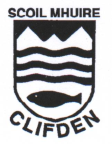 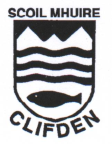 Junior Infants Book List for 2020 – 2021ENGLISH:		Starlight Pre Reading Skills Books (Folens)			Sight and Sound Book B (4 schools, Jade Louise Byrne)			Sounds make Words Junior Infants (42 sounds Folens)			English Readers are supplied by the school rental schemeIRISH:		Books are provided by the school rental schemeMATHS:		Busy at Maths Junior Infants (CJ Fallon)SESE:		Explore with Me Junior Infants (Edco)RELIGION:		Books are provided by the school rental schemeHANDWRITING:	Just Write A (Edco)EXTRA:	Crayons (no markers please), eraser, sharpener for large tripod pencils.  The school will supply the tripod pencilsYou must have your own, labelled supplies at all times.Copies are supplied by the school.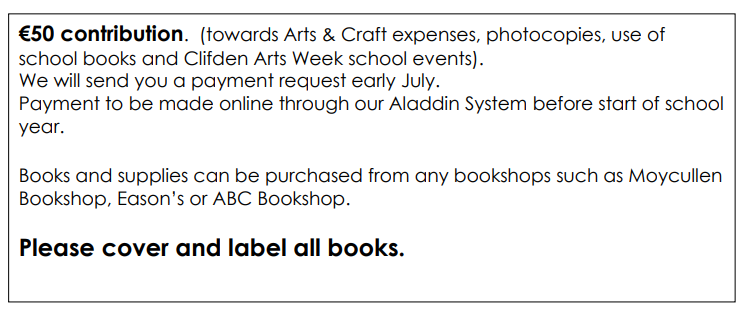 